LAMPIRANLampiran 1. Lembar Penjelasan Sebelum PenelitianLEMBAR PENJELASAN SEBELUM PENELITIAN	Saya Salma Indana Zulva Mahasiswa Politeknik Kesehatan Kemenkes Malang Jurusan Gizi akan menjelaskan kepada responden tentang penelitian yang akan saya lakukan dengan judul Pengaruh Edukasi Anemia Terhadap Tingkat Pengetahuan Pada Santri Pondok Pesantren MA Ma’arif NU Kota BlitarTujuan	Penelitian ini bertujuan untuk mengetahui pengaruh edukasi anemia terhadap tingkat pengetahuan pada santri pondok pesantren MA Ma’arif NU Kota BlitarProsedurResponden pada penelitian ini akan dilakukan dengan observasi, menjelaskan tujuan memberikan edukasi, hari pertama memberikan kuesionar sebelum edukasi, hari kedua memberikan edukasi anemia bagian 1, hari ketiga memberikan edukasi anemia bagian 2 dan memberikan kuesioner sesudah edukasi. ManfaatDapat memberikan informasi yang tepat pada santri pondok pesantren mengenai pentingnya mengetahui tentang anemiaKerahasiaan Data yang diambil akan dipublikasikan secara terbatas tanpa menyebutkan nama, alamat atau identitas penting lainnya yang dianggap rahasia. Oleh karena itu kerahasiaan responden akan sangat dijaga dalam proses penelitian ini. Data yang diambil akan disimpan selama satu tahun, setelah itu data akan dimusnahkan.Responden tidak dipaksa untuk ikut dalam penelitian ini, karena keikutsertaan responden bersifat sukarela. Apabila tidak menghendaki responden berhak untuk sewaktu-waktu menolak melanjutkan partisipasi dan tanpa mendapat sanksi apapun. Apabila responden bersedia mengikuti penelitian ini maka responden dapat mengisi penyataan persetujuan yang ada dan ditandatangani bahwa responden telah memahami maksud dan prosedur dalam penelitian ini.Demikian penjelasan sebelum melakukan penelitian ini, apabila responden memerlukan penjelasan lenbih lanjut berkenan dengan kegiatan penelitian ini responden dapat menghubungi saya Salma Indana Zulva di nomor 081224546020Lampiran 2. Lembar PersetujuanLEMBAR PERSETUJUAN (INFORMED CONSENT)Saya yang bertanda tangan dibawah ini:Nama		:Jenis kelamin	:Usia		:Pekerjaan	:Alamat		:Setelah mendapat penjelasan tentang anemia dari penelitian yang dilakukan Mahasiswa D-III Gizi Politeknik Kesehatan Kemenkes Malang, atas nama Salma Indana Zulva (NIM 1403000071) dengan penelitian berjudul Pengaruh Edukasi Anemia Terhadap Tingkat Pengetahuan Pada Santri Pondok Pesantren MA Ma’arif NU Kota Blitar. Saya menyatakan bersedia menjadi responden, dengan catatan bila sewaktu-waktu merasa dirugikan dalam bentuk apapun berhak membatalkan persetujuan ini, saya percaya dengan apa yang saya informasikan ini akan dijamin kerahasiaannya.						Malang, ..................................2017		      						 Peneliti 						        			          Responden Salma Indana Z.					Lampiran 3. Kuesioner Pengetahuan TEST PENGETAHUAN TENTANG ANEMIA PADA REMAJA 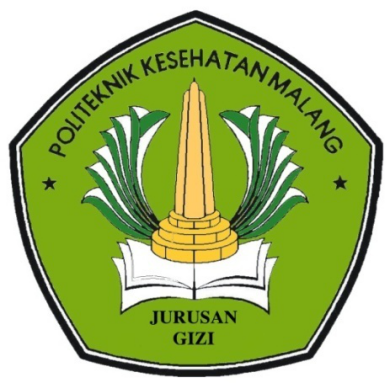 IDENTITASNama siswa 			:...........................................................................Jenis kelamin 		:...........................................................................Kelas 				:...........................................................................Umur 				:...........................................................................Tempat, Tanggal lahir 	:...........................................................................							Malang,                2018								     Siswa 																		(...........................................)Apakah yang dimaksud dengan anemia?Suatu keadaan dimana kadar hemoglobin dalam darah kurang dari normalDarah rendah dalam tubuhSuatu keadaan kadar hemoglobinnya meningkat Tekanan darah menurunApa sajakah tanda dan gejala dari anemia?Mudah lelah, lemah, letih, lesu lalai, sering pusing dan mengantukDiare dan kejangNyeri dada dan kaki pegalMudah merasa laparMenurut anda siapa, kelompok yang paling beresiko menderita anemia?      a.   Remaja putri      b.   Remaja putra      c.   balita       d.   lanjut usiaMenurut anda , berapa kadar Hemoglobin normal pada remaja putri ?Kadar Hb < 9g/dlKadar Hb > 10g/dl Kadar Hb <11g/dlKadar Hb >12d/dlApakah dampak anemia terhadap  remaja ?  Konsentrasi belajar menurun  Selalu terlambat datang bulan  Bibir pecah-pecah  Lebih cepat datang bulanApa kebiasaan yang dapat menghambat penyerapan zat besi oleh tubuh ?      a.   kebiasaan merokok      b.   kebiasaan minum teh/kopi bersamaan sewaktu makan      c.   kebisaan tidur terlalu larut malam      d.   kebiasaan malas olah raga Faktor apakah yang menyebabkan wanita kehilangan zat besi yang berlebihan dalam tubuh ?  Menstruasi  Kurang mengkonsumsi makanan zat besi  Sering mengkonsumsi makanan fast food  Sering tidur larut malamHal apakah yang anda ketahuai sebagai calon ibu nantinya tentang dampak jika menderita anemia pada masa kehamilan (persalinan) ?  Mual dan muntah pada saat kehamilan          Rambut rontok pada saat kehamilan  Adanya resiko keguguran dan pendarahan saat melahirkan  Kurangnya nafsu makan Vitamin apakah yang membantu penyerapan zat besi dalam tubuh?   Vitamin A   Vitamin C   Vitamin D   Vitamin EJika remaja mengalami anemia, makanan apa saja yang dapat mencegah anemia?   Makanan berlemak    Makanan sumber zat besi    Makanan lunak    Makanan yang tinggi vitamin dan natriumApa saja makanan sumber zat besi atau makanan penambah darah yang berasal dari hewani?   Ikan dan nasi   Udang dan ikan teri   Daging kambing dan hati ayam   Jeroan dan tempeApa saja makanan sumber zat besi atau makanan penambah darah yang berasal dari nabati?   Daun singkong dan tahu   Jamur dan tempe   Jagung dan tahu   Tahu dan tempeApa saja makanan yang mengandung vitamin C untuk mencegah anemia?   Melon, pisang, pepaya    Mangga, apel, semangka   Jeruk, stroberi, kiwi   Anggur, belimbing, bengkoang Apa saja zat gizi yang dapat mencegah anemia ?Asam folatProtein, zat besi, vitamin CVitamin C dan zat besi Protein dan zat besiBagaimana cara mencegah anemia gizi besi(fe)?Mengkonsumsi sayuran berwarna hijau, lauk hewani, kacang-kacangan, buah kaya vitamin CHanya mengkonsumsi sayuran hijauHanya mengkonsumsi lauk hewani Hanya mengkonsumsi kacang-kacangaApa saja sayuran hijau yang dapat mencegah anemia? Timun, terong, tomat Kembang kol, kecambah, peteSawi, wortel, buncis  Kangkung, bayam, daun singkongPada saat menstruasi yang terjadi pada remaja putri umumnya, ada makanan yang dihindari dan dianjurkan. Apa saja makanan yang dianjurkan untuk dikonsumsi?Kacang-kacangan, susu, yoghurt, bayam, buahRoti putih, pasta, gorenganMakanan yang berlemakMakanan yang mengandung karbohidrat.Makanan yang dapat meningkatkan darah dalam tubuh?Daging bebek, daging kambing, telurUdang, cumi-cumi, belutTahu, bayam, gandumTempe, kecambah, ubiDalam sehari dianjurkan untuk mengkonsumsi air putih (khususnya pada saat menstruasi). Berapa gelas yang dianjurkan untuk konsumsi air putih dalam sehari ?1-3 gelas/hari3-5 gelas/hari6-8 gelas/hari8-10 gelas/hari1. Alkohol 2. Kafein3. makanan yang mengandung gula 4. Bayam 5. Susu dan Yoghurt6. Minuman bersoda7.  Pasta8. Susu KedelaiYang mana makanan yang harus dihindari pada saat menstruasi?1,2,3,41,2,3,62,3,6,72,6,7,8Jika remaja sudah mengalami anemia, apa tindakan yang sebaiknya yang dilakukan?Mengkonsumsi makanan yang mengandung zat besi, protein dan vitamin CMengkonsumsi sayuran dan buah-buahanMengkonsumsi protein dan lemak Mengkonsumsi makanan yang mengandung banyak vitaminBagaimana pola hidup sehat untuk menghindari kejadian anemia ?Setiap hari sarapanTidur teraturSering istirahat Tidak melakukan aktivitas beratJika teman anda mengalami anemia, apa tindakan yang sebaiknya anda lakukan?Menyuruh untuk mengkonsumsi makanan yang mengandung proteinMenyuruh untuk mengkonsumsi makanan yang mengandung zat besiMenyuruh untuk mengkonsumsi makanan tinggi vitaminMenyuruh untuk mengkonsumsi makanan tinggi protein, vitamin, dan zat besiMakanan apa saja yang dapat menghindari kejadian anemia ?Ikan, telur, tempe, nasiDaging sapi, jeroan, jamur, terongHati ayam, tempe, telur, daging sapiUdang, cumi-cumi, sawi, ubi1. Timun 2. Kopi3. minuman bersoda 4. Melon 5. Susu Sapi6. Daging Ayam7.  Bayam8.  coklatMakanan yang harus dihindari pada saat anemia adalah ?1,2,3,4,51,2,4,5,81,2,6,7,81,2,3,4,8Lampiran 4. Satuan PenyuluhanSATUAN PENYULUHANJudul kegiatan 		: Penyuluhan Pokok pembahasan 		: AnemiaSub Pokok Pembahasan 	: Pengertian AnemiaPenyebab AnemiaTanda dan Gejala AnemiaAkibat AnemiaCara Mencegah AnemiaSasaran 			: santri kelas XII-BWaktu 				: 45 menitTempat 			: Pondok Pesantren MA Ma’arif NU Kota Blitar Tujuan I. Tujuan Umum Setelah dilakukan penyuluhan, peserta dapat meningkatkan pengetahuan tentang anemia.II. Tujuan Khusus Peserta dapat mengetahui pengertian anemiaPeserta dapat mengetahui penyebab anemiaPeserta dapat mengetahui tanda dan gejala anemiaPeserta dapat mengetahui akibat anemiaPeserta dapat mengetahui cara mencegah anemiaB. Proses PenyuluhanC. MetodeCeramahTanya jawabD. Alat Peraga LeafletE. Evaluasi Evaluasi dilakukan tanya jawab dengan mengajukan pertanyaan pada peserta F. Sumber PustakaAryani, R. 2010. Kesehatan Remaja; Problem dan Solusinya. Salemba Medika. Jakarta. Dieny, F.F. 2014. Permasalahan Gizi pada Remaja Putri, Graha Ilmu. Yogyakarta.Marianti. 2016. Pengertian Anemia Defisiensi Besi. (Online), (http://www.alodokter.com/anemia-defisiensi-besi) diakses, 12 Mei 2018Muhlisin, Ahmad. 2018. Penyakit Anemia - Pengertian, Penyebab, dan Gejala. (Online), (https://mediskus.com/penyakit/anemia-pengertian-penyabab-dan-gejala-anemia) diakses, 12 Mei 2018Hayati, R.M (2010). Pengetahuan dan Sikap Remaja Putri tentang Anemia Defisiensi Besi dan Dampak terhadap Kesehatan Reproduksi di MAL IAIN MEDAN tahun 2009/2010. http://www.repository.usu.ac.id [Diakses 25 Mei 2018Lampiran 5. Materi Leaflet AnemiaLeaflet anemia digunakan untuk media pembelajaran dalam mengukur tingkat pengetahuan santri/remaja agar lebih memahami pentingnya mengetahui anemia pada remaja. Berikut isi dan materi leaflet anemia:Pengertian anemia Anemia adalah penyakit kurang darah(normal pada wanita >12g/dl) yang sebagian besar disebabkan karena kurang mengkonsumsi makanan yang mengandung zat besi. Penyebab AnemiaKurang nutrisi/kurang mengkonsumsi makanan yang mengandung zat besiPenyakit kronisKurang zat besi karena kebutuhan yang meningkat seperti pada KehamilanKehilangan zat besi yang berlebihan pada pendarahan seperti haid yang berlebihan, kecelakaan dan infeksi.c.  Tanda dan Gejala Anemia5Lyaitu mudah lelah, lemah, letih, lesu, lalaiSering pusing/sakit kepalaSering mengantukPandangan berkunang-kunang dari posisi jongkok ke posisi berdiri/ perubahan posisiPucat pada wajah, telapak tangan, kuku, dan selaput dalam kelopak mata.d.  Akibat Anemia Gangguan/hambatan pada pertumbuhan badan dan perkembangan otak. Kecerdasan dan prestasi belajar menurun. Tubuh menjadi lemah dan kurang bugar  Produktivitas dan aktivitas menurun Daya tahan tubuh menurun sehingga mudah terserang penyakit. Cara mencegah anemiaMakan makanan yang mengandung zat besi:Mengkonsumsi sayuran berwarna hijau tua seperti kangkung, daun singkong, sawi, bayam, selada, daun pepaya dllMengkonsumsi makanan hewani seperti daging kambing, daging bebek, hati ayam, ikan salmon, susu, telur.Mengkonsumsi kacang-kacangan seperti tempe, kacang merah, kacang hijau, kacang panjang, keipir, buncisMengkonsumsi buah-buahan yang mengandung vitamin C seperti jeruk, kiwi, stroberi, mangga, belimbing dll.Lampiran 6. Tabel distribusi responden berdasarkan tingkat pengetahuan anemia sebelum dan sesudah edukasi leaflet enamia Lampiran 7. SPSS Pengetahuan SantriLampiran 8. Leaflet Anemia(Leaflet anemia depan)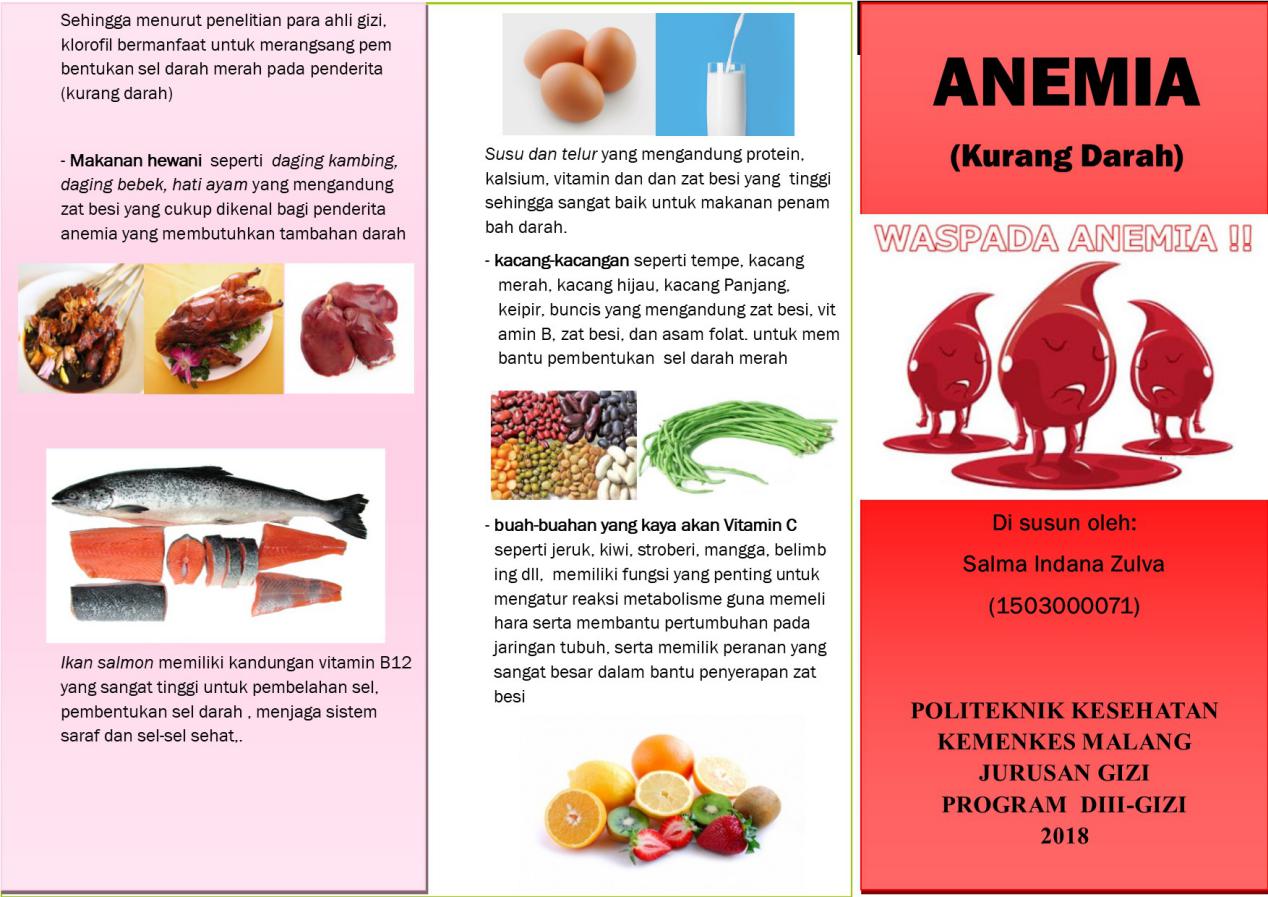 (Leaflet anemia belakang)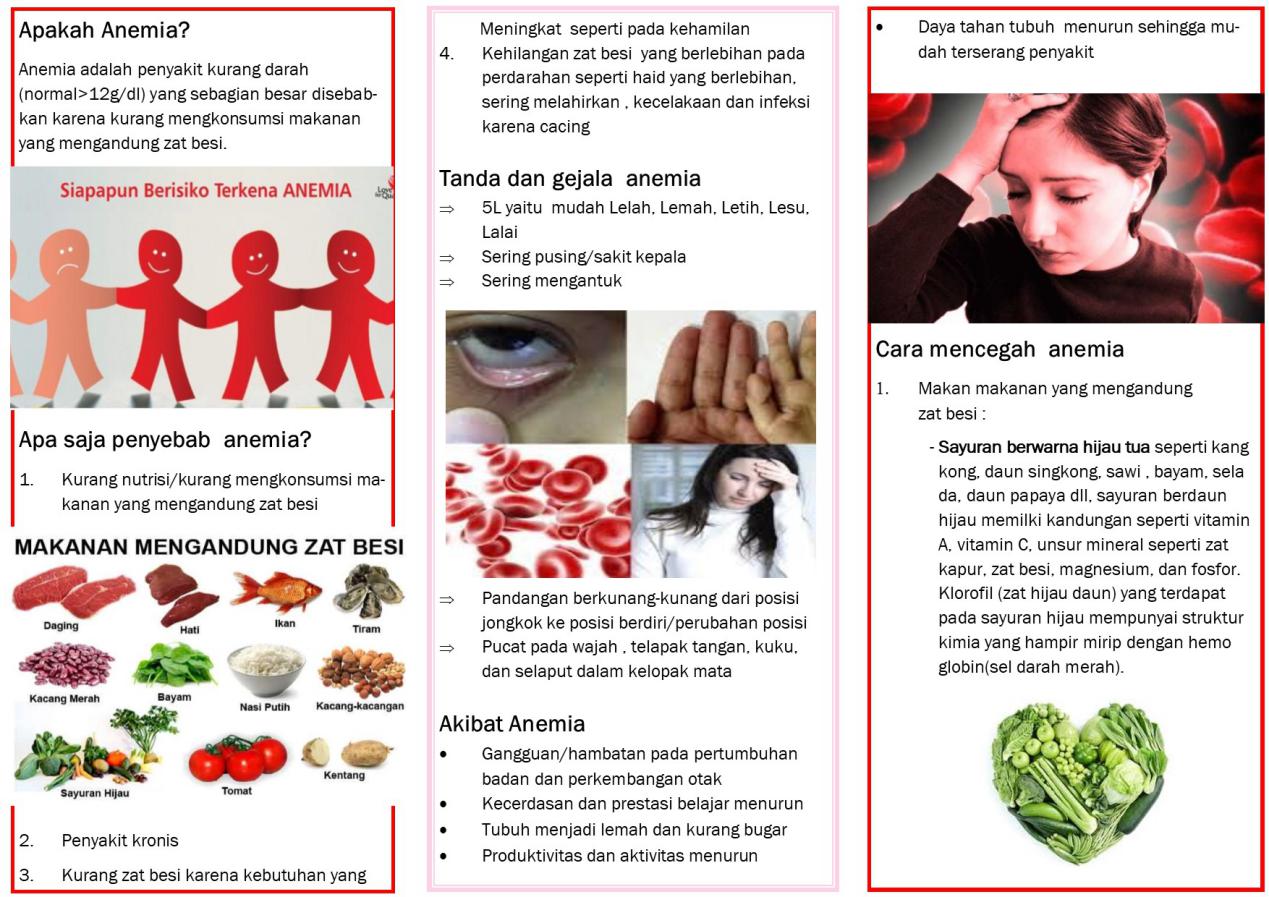 Lampiran 9. Dokumentasi Edukasi Anemia 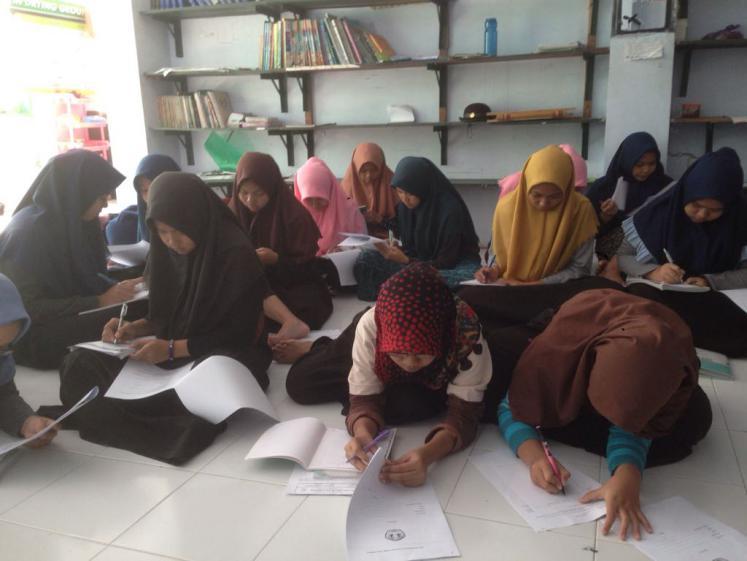 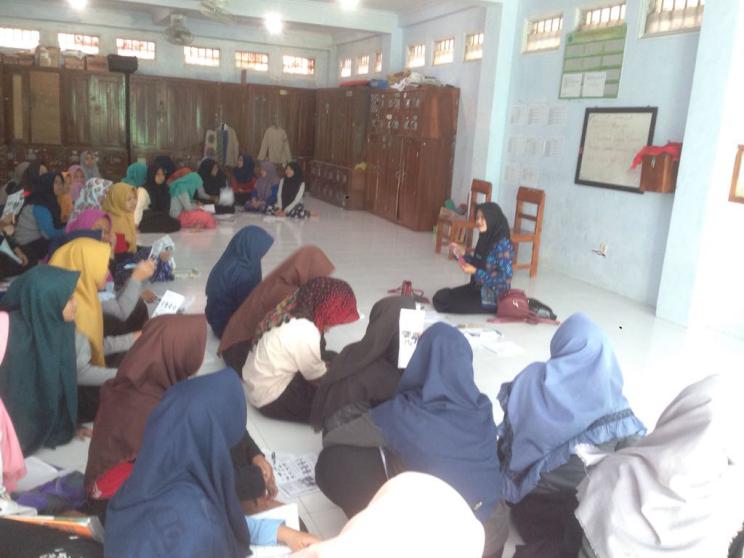 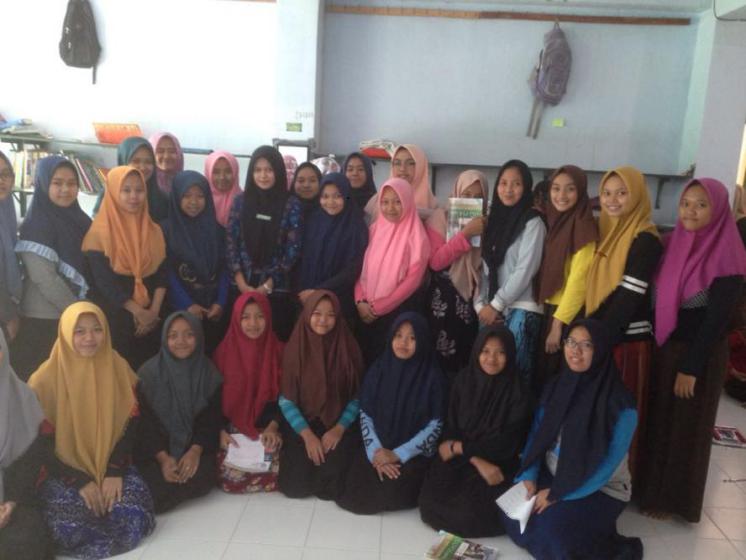 Lampiran 10. Anggaran Penelitian DurasiKegiatanKegiatanDurasiMahasiswa/PenyuluhSantri/audiance5 menit Mengucapkan salam pembuka memperkenalkan diri dan menyapa pesertaMenjelaskan tujuan penyuluhan Menjawab salamMendengarkan25 menitMenjelaskan materi Pengertian anemiaPenyebab anemiaTanda dan gejala anemiaAkibat anemiaCara mencegah anemia(Diselingi pertanyaan)Mendengarkan memperhatikan10 menitTanya jawab (evaluasi peserta)Menjawab pertanyaan saat evaluasi5 menitPenutupan salam penutupMendengarkan dan memperhatikan Menjawab salamNo.NamaSebelumSesudahNo.NamaTingkat pengetahuanTingkat pengetahuan1KS76762FZ68923RU88884RA72885SLF76886FQAN80887ZC68888DW76929HM7210010ALM568811MK889212IW688813LWK648814DAHJ606815DVIA808816BLK606817IER528018DO526419BN849620LAF929621FF646822NMA808423ANHM529624DBN809225ANR849226SA727627MAP848428AZ648429FDS929630NRA729231FH808832NYRS5288Rata-rataRata-rata7286Paired Samples StatisticsPaired Samples StatisticsPaired Samples StatisticsPaired Samples StatisticsPaired Samples StatisticsPaired Samples StatisticsMeanNStd. DeviationStd. Error MeanPair 1pre72,12503212,042262,12879Pair 1post86,1250329,086501,60628Paired Samples CorrelationsPaired Samples CorrelationsPaired Samples CorrelationsPaired Samples CorrelationsPaired Samples CorrelationsNCorrelationSig.Pair 1pre & post32,469,007Paired Samples TestPaired Samples TestPaired Samples TestPaired Samples TestPaired Samples TestPaired Samples TestPaired Samples TestPaired DifferencesPaired DifferencesPaired DifferencesPaired DifferencesPaired DifferencesMeanStd. DeviationStd. Error Mean95% Confidence Interval of the Difference95% Confidence Interval of the DifferenceMeanStd. DeviationStd. Error MeanLowerUpperPair 1pre - post-14,0000011,176011,97566-18,02938-9,97062Paired Samples TestPaired Samples TestPaired Samples TestPaired Samples TestPaired Samples TesttdfSig. (2-tailed)tdfSig. (2-tailed)tdfSig. (2-tailed)Pair 1pre - post-7,08631,000UnitQuantityCost Per ItemTotalI. Bahan Habis  Pakai89500Fotocopy Kuesioner40 set5 lbr20040.000Print Proposal KTI3 set50 lbr25037.500Fotocopy leaflet40 set1 lbr30012.000II. Transportasi 75.000Transportasi1515.00075.000III. Lain - lain33.000Kenang-kenangan untuk,Pondok Pesantren1216.50033.000TOTAL197.500